РЕКОМЕНДАЦИИпо проверке оформления документов на финансовое обеспечение предупредительных мерОбщие положенияФинансовому обеспечению подлежат мероприятия, направленные на сокращение производственного травматизма и профессиональных заболеваний, перечисленные в п.3 Правил финансового обеспечения предупредительных мер по сокращению производственного травматизма и профессиональных заболеваний работников и санаторно-курортного лечения работников, занятых на работах с вредными и (или) опасными производственными факторами, утвержденных приказом Минтруда России от 14.07.2021 № 467н (далее – Правила). Поскольку действие федерального закона о бюджете Фонда социального страхования Российской Федерации (далее – Фонд) на текущий финансовый год распространяется на взаимоотношения, возникшие с начала текущего года, расходы страхователей на финансовое обеспечение предупредительных мер по сокращению производственного травматизма и профессиональных заболеваний работников и санаторно-курортного лечения работников, занятых на работах с вредными и (или) опасными производственными факторами (далее – финансовое обеспечение предупредительных мер), произведенные в текущем финансовом году, согласованные территориальным органом Фонда и подтвержденные в установленном порядке, подлежат возмещению в пределах разрешенной в текущем году суммы.2.  Финансовое обеспечение предупредительных мер осуществляется страхователем за счет собственных средств с последующим возмещением произведенных им расходов за счет средств бюджета Фонда.3. Финансовое обеспечение предупредительных мер осуществляется в пределах ассигнований, предусмотренных бюджетом Фонда на текущий финансовый год.4. Страхователь направляет на финансовое обеспечение предупредительных мер до 20% сумм страховых взносов, начисленных им за предшествующий календарный год, за вычетом расходов, произведенных в предшествующем календарном году на выплату пособий по временной нетрудоспособности в связи с несчастными случаями на производстве или профессиональными заболеваниями и на оплату отпуска застрахованного лица (сверх ежегодного оплачиваемого отпуска, установленного законодательством Российской Федерации) на весь период его лечения и проезда к месту лечения и обратно.5. Объем средств может быть увеличен с 20% до 30% при условии направления страхователем дополнительного объема средств на санаторно-курортное лечение работников не ранее чем за пять лет до достижения ими возраста, дающего право на назначение страховой пенсии по старости в соответствии с пенсионным законодательством (далее - работники предпенсионного и пенсионного возраста). При этом на санаторно-курортное лечение работников предпенсионного и пенсионного возраста может быть направлена вся расчетная сумма финансирования (30%).Дополнительный объем не может быть направлен работодателем на иные мероприятия, кроме санаторно-курортного лечения работников предпенсионного и пенсионного возраста. Если страхователь не проводит санаторно-курортное лечение работников данной категории, финансовое обеспечение предупредительных мер будет предоставлено из расчетной суммы в пределах 20%.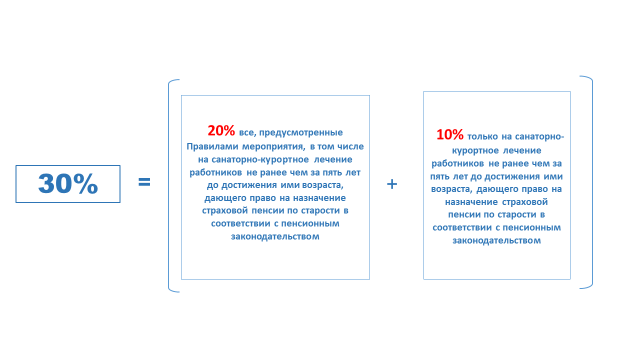 6. Если страхователь с численностью работающих до 100 человек не осуществлял два последовательных календарных года, предшествующие текущему финансовому году, финансовое обеспечение предупредительных мер, объем средств, направляемых таким страхователем на указанные меры рассчитывается исходя из отчетных данных за три последовательных календарных года, предшествующие текущему финансовому году, и не может превышать сумму страховых взносов, начисленных им за текущий финансовый год, за вычетом расходов, произведенных в текущем календарном году на выплату пособий по временной нетрудоспособности в связи с несчастными случаями на производстве или профессиональными заболеваниями и на оплату отпуска застрахованного лица (сверх ежегодного оплачиваемого отпуска, установленного законодательством Российской Федерации) на весь период его лечения и проезда к месту лечения и обратно.7. Возмещение произведенных страхователем  расходов за счет средств бюджета Фонда осуществляется в пределах суммы, согласованной с территориальным органом Фонда, но не более суммы страховых взносов на обязательное социальное страхование от несчастных случаев на производстве и профессиональных заболеваний, начисленных страхователем за текущий финансовый год, за вычетом расходов, произведенных в текущем календарном году на выплату пособий по временной нетрудоспособности в связи с несчастными случаями на производстве или профессиональными заболеваниями и на оплату отпуска застрахованного лица (сверх ежегодного оплачиваемого отпуска, установленного законодательством Российской Федерации) на весь период его лечения и проезда к месту лечения и обратно. 8. Данное требование следует учитывать также при выделении ассигнований страхователям, у которых на момент обращения наблюдается многократное снижение численности застрахованных и базы для начисления страховых взносов в сравнении с предшествующим календарным годом, а также при выделении ассигнований страхователям  с численностью работающих до 100 человек.9. На этапе принятия решения о финансовом обеспечении предупредительных мер и на момент возмещения страхователю понесенных расходов следует обращать внимание не только на сумму начисленных страховых взносов и расходов на выплату пособий по временной нетрудоспособности по обязательному социальному страхованию от несчастных случаев на производстве и профессиональных заболеваний и оплату дополнительного отпуска, но и на произошедшие страховые случаи, по которым должна быть произведена оплата.После выполнения мероприятий страхователь обращается в территориальный орган Фонда по месту регистрации с заявлением о возмещении произведенных расходов на оплату осуществленных в соответствии с согласованным Планом финансового обеспечения предупредительных мер (рекомендованная форма прилагается) с предоставлением документов, подтверждающих произведенные расходы, не позднее 15 декабря текущего года.Статьей 12 БК РФ определено, что финансовый год соответствует календарному году и длится с 1 января по 31 декабря. При этом, в соответствии со статьей 242 БК РФ операции по исполнению бюджета завершаются 31 декабря в порядке, установленном соответствующим финансовым органом.Наименование документа, который представляет страховательНаименование документа, который должен быть запрошен через СМЭВ либо составлен сотрудником ФондаНаименование документа, который должен быть запрошен через СМЭВ либо составлен сотрудником ФондаСпособы проверки, требования к документамЗаявлениеЗаявление подается страхователем или обособленным подразделением страхователя в территориальный орган Фонда по месту своей регистрации либо в клиентскую службу в срок до 1 августа текущего календарного года. Заявление с прилагаемыми к нему документами (копиями документов) представляются на бумажном носителе либо в форме электронного документа через ЕПГУ.Форма заявления утверждена приказом Фонда от 07.05.2019 № 237.В случае подачи заявления обособленным подразделением страхователя в строке «наименование страхователя» указывается наименование юридического лица и через (/) - обособленного подразделения юридического лица. Кроме того, указывается регистрационный номер страхователя и регистрационный номер обособленного подразделения.Заявление подписывается лицом, указанным в ЕГРЮЛ в качестве единоличного исполнительного органа, или иным лицом по доверенности. По сведениям в ЕГРЮЛ на сайте https://egrul.nalog.ru либо по ФК РУСТ проверяется подписант заявления.Доверенность выдается либо тем лицом, которое в качестве единоличного исполнительного органа указано в ЕГРЮЛ, либо иным лицом, доверенность которому выдана в порядке передоверия (ст. 185 – 187 ГК РФ) (все доверенности должны содержать (подтверждать) соответствующие полномочия подписанта).В случае отсутствия в период подачи документов лица, имеющего право без доверенности действовать от имени юридического лица, возможно предоставление копии приказа страхователя, в котором указано делегирование полномочий тому лицу, которое подписало заявление и план финансового обеспечения предупредительных мер, с указанием причины отсутствия.Копии документов, подтверждающих полномочия лица, подписавшего заявление, прикладываются к заявлению и заверяются печатью страхователя (п. 8 Правил).На заявлении обязательно должна быть проставлена дата принятия заявления специалистом.План финансового обеспечения предупредительных мер 
в текущем календарном годуРекомендуемый образец плана приведен в приложении к Правилам. Подписывается заявителем и главным бухгалтером (при наличии). В соответствии с п.5 Правил план финансового обеспечения предупредительных мер составляется с указанием суммы финансового обеспечения по каждому мероприятию отдельно, а также с указанием итоговой суммы. Максимальный объем средств, направляемых страхователем на финансовое обеспечение предупредительных мер, определен п.2 Правил. Таким образом, страхователь не имеет права в плане финансового обеспечения предупредительных мер указывать сумму финансового обеспечения, превышающую максимальный объем средств, определенный п.2 Правил.При повторном обращении страхователя не позднее 1 августа текущего календарного года за дополнительной суммой, не превышающей разницу между расчетным объемом средств и суммой финансового обеспечения предупредительных мер, указанной в приказе территориального органа Фонда по первоначальному заявлению, страхователь указывает в плане только мероприятия на дополнительную сумму.В срок до 20 ноября текущего финансового года страхователь имеет право обратиться в территориальный орган Фонда по месту своей регистрации с заявлением и комплектом документов о внесении изменений в согласованный план финансового обеспечения предупредительных мер в пределах согласованной суммы финансового обеспечения (п. 14 Правил). В срок до 20 ноября текущего финансового года страхователь  имеет право обратиться с заявлением о внесении изменений в согласованный план, сверх первоначально согласованной суммы при условии включения санаторно-курортного лечения предпенсионеров и пенсионеров. В данном случае объем средств может быть увеличен на 10%.Коллективный договор или выписка из коллективного договора (соглашения по охране труда между работодателем и представительным органом работников), и (или) копия или выписка из локального нормативного акта о реализуемых страхователем мероприятиях по улучшению условий и охраны трудаСведения о мероприятиях, включенных в перечень мероприятий по улучшению условий и охраны труда работников, разработанный по результатам проведения специальной оценки условий труда (в Министерстве труда и социальной защиты РФ)Сведения о мероприятиях, включенных в перечень мероприятий по улучшению условий и охраны труда работников, разработанный по результатам проведения специальной оценки условий труда (в Министерстве труда и социальной защиты РФ)Коллективный договор должен содержать отметку о регистрации в соответствии со ст. 50 ТК РФ.Страхователь вправе предоставить План мероприятий по улучшению условий и охраны труда на предприятии на текущий календарный год или другой локальный нормативный акт о мероприятиях по улучшению условий и охраны труда.Данный документ должен относиться к текущему финансовому году, а также в данном документе должны быть отражены мероприятия, указанные в плане финансового обеспечения предупредительных мер.Документы, подтверждающие отсутствие на день подачи заявления непогашенной недоимки, задолженности по пеням и штрафам, образовавшихся по итогам отчетного периода в текущем финансовом году, недоимки, выявленной в ходе камеральной или выездной проверки, и (или) начисленных пени и штрафов по итогам камеральной или выездной проверкиДокументы, подтверждающие отсутствие на день подачи заявления непогашенной недоимки, задолженности по пеням и штрафам, образовавшихся по итогам отчетного периода в текущем финансовом году, недоимки, выявленной в ходе камеральной или выездной проверки, и (или) начисленных пени и штрафов по итогам камеральной или выездной проверкиСведения об отсутствии заложенности (справка, служебная записка), подготовленная ответственным подразделением Фонда.При погашении страхователем задолженности на дату подачи заявления, предоставляются документы, подтверждающие ее погашение.Наличие недоимки, пени и штрафов подтверждается соответствующими документами (отчетность страхователя по форме ЕФС-1, решения (акты) камеральных или выездных проверок).А. Проведение специальной оценки условий труда (далее – СОУТ)А. Проведение специальной оценки условий труда (далее – СОУТ)А. Проведение специальной оценки условий труда (далее – СОУТ)А. Проведение специальной оценки условий труда (далее – СОУТ)Сведения о составе комиссии по проведению специальной оценки условий труда (в Министерстве труда и социальной защиты РФ)Сведения о составе комиссии по проведению специальной оценки условий труда (в Министерстве труда и социальной защиты РФ)Гражданско-правовой договор
с организацией, проводящей СОУТВ договоре (приложении) должно быть указано количество рабочих мест, подлежащих СОУТ, стоимость (либо общая или 1 рабочего места), идентификационный номер предстоящей специальной оценки условий труда. Этот номер организация, проводящая СОУТ, должна сообщить страхователю до начала проведения работ в рамках СОУТ.Результаты проведения специальной оценки условий труда содержатся в ФГИС СОУТСведения о включении организации, проводящей специальную оценку условий труда, в реестр организаций, проводящих специальную оценку условий труда (реестр организаций, оказывающих услуги в области охраны трудаСведения о включении организации, проводящей специальную оценку условий труда, в реестр организаций, проводящих специальную оценку условий труда (реестр организаций, оказывающих услуги в области охраны трудаДанные организации проверяются территориальным органом Фонда на сайте http://akot.rosmintrud.ru, а также путем запроса информации в рамках межведомственного взаимодействия в Министерстве труда и социальной защиты РФБ. Реализация мероприятий по приведению уровней воздействия вредных и (или) опасных производственных факторов на рабочих местах в соответствие с государственными нормативными требованиями охраны трудаБ. Реализация мероприятий по приведению уровней воздействия вредных и (или) опасных производственных факторов на рабочих местах в соответствие с государственными нормативными требованиями охраны трудаБ. Реализация мероприятий по приведению уровней воздействия вредных и (или) опасных производственных факторов на рабочих местах в соответствие с государственными нормативными требованиями охраны трудаБ. Реализация мероприятий по приведению уровней воздействия вредных и (или) опасных производственных факторов на рабочих местах в соответствие с государственными нормативными требованиями охраны трудаСведения об идентификационном номере отчета о проведении специальной оценки условий труда, содержащего сведения о превышении предельно допустимых уровней воздействия вредных и (или) опасных производственных факторов на соответствующих рабочих местахСведения об отчете о проведении специальной оценки условий труда, содержащем сведения об уровнях воздействия вредных и (или) опасных производственных факторов на соответствующих рабочих местах Сведения об отчете о проведении специальной оценки условий труда, содержащем сведения об уровнях воздействия вредных и (или) опасных производственных факторов на соответствующих рабочих местах Данные организации проверяются территориальным органом Фонда путем запроса информации в рамках межведомственного взаимодействия в Министерстве труда и социальной защиты РФ.В отчете должно быть указано на каких рабочих местах имеется превышение предельно допустимых уровней воздействия вредных и (или) опасных производственных факторов и рекомендации по их минимизации (устранению).Сведения об идентификационном номере отчета о проведении специальной оценки условий труда после реализации соответствующих мероприятий и содержащего сведения, свидетельствующие о снижении класса (подкласса) условий труда на соответствующих рабочих местах, которые могут быть предоставлены при подтверждении расходовСведения об отчете о проведении специальной оценки условий труда, содержащего сводную ведомость результатов проведения специальной оценки условий труда (таблицы 1,2) Сведения об отчете о проведении специальной оценки условий труда, содержащего сводную ведомость результатов проведения специальной оценки условий труда (таблицы 1,2) Данные организации проверяются территориальным органом Фонда путем запроса информации в рамках межведомственного взаимодействия в Министерстве труда и социальной защиты РФ.Предоставляется, когда реализован данный вид мероприятий.В отчете о проведении СОУТ должно быть указано на снижение класса (подкласса) условий труда на соответствующих рабочих местах.Возмещению за счет средств Фонда подлежат расходы страхователя, если весь комплекс работ проведен в течение текущего календарного года и указанные мероприятия привели к снижению заявленных вредных и (или) опасных производственных факторов. Поэтапное возмещение расходов не предусмотрено.Перечень оборудования с представлением технических характеристик и (или) перечень работ с представлением проектно-сметной документации по приведению уровней воздействия вредных и (или) опасных производственных факторов на рабочих местах в соответствие с государственными нормативными требованиями охраны трудаКопия договора на приобретение соответствующего оборудования и (или) на проведение соответствующих работВ договоре (либо в приложении к договору – спецификации) должно быть указано приобретаемое оборудование и (или) наименование работ с указанием стоимости (общей либо по отдельности).В. Обучение по охране труда и (или) обучение безопасным методам и приемам выполнения работ повышенной опасности, в том числе горных работ, а также действиям в случае аварии или инцидента на опасном производственном объекте с отрывом от работы В. Обучение по охране труда и (или) обучение безопасным методам и приемам выполнения работ повышенной опасности, в том числе горных работ, а также действиям в случае аварии или инцидента на опасном производственном объекте с отрывом от работы В. Обучение по охране труда и (или) обучение безопасным методам и приемам выполнения работ повышенной опасности, в том числе горных работ, а также действиям в случае аварии или инцидента на опасном производственном объекте с отрывом от работы В. Обучение по охране труда и (или) обучение безопасным методам и приемам выполнения работ повышенной опасности, в том числе горных работ, а также действиям в случае аварии или инцидента на опасном производственном объекте с отрывом от работы Согласно приказу Министерства труда и социальной защиты Российской Федерации от 29.10.2021 № 769н новые Правила обучения по охране труда и проверки знания требований охраны труда, утвержденные постановлением правительства Российской Федерации от 24.12.2021 № 2464, вступили в силу с 01.09.2022 года. Согласно приказу Министерства труда и социальной защиты Российской Федерации от 29.10.2021 № 769н новые Правила обучения по охране труда и проверки знания требований охраны труда, утвержденные постановлением правительства Российской Федерации от 24.12.2021 № 2464, вступили в силу с 01.09.2022 года. Согласно приказу Министерства труда и социальной защиты Российской Федерации от 29.10.2021 № 769н новые Правила обучения по охране труда и проверки знания требований охраны труда, утвержденные постановлением правительства Российской Федерации от 24.12.2021 № 2464, вступили в силу с 01.09.2022 года. Согласно приказу Министерства труда и социальной защиты Российской Федерации от 29.10.2021 № 769н новые Правила обучения по охране труда и проверки знания требований охраны труда, утвержденные постановлением правительства Российской Федерации от 24.12.2021 № 2464, вступили в силу с 01.09.2022 года. Копия локального акта (приказ) о направлении работников на обучение по охране труда и (или) на обучение по вопросам безопасным методам и приемам выполнения работ повышенной опасности, в том числе горных работ, а также  действиям в случае аварии или инцидента на опасном производственном объекте с отрывом от работыОбучение должно проводиться с отрывом от работы, 
в предоставляемых документах должно быть подтверждение.Обучение по оказанию первой помощи пострадавшим и (или) обучение по использованию (применению) СИЗ за счет средств СФР возможно только при условии включения указанных тем в программу обучения требованиям охраны труда, а не как отдельных программ обучения.Проведение дистанционного обучения работников в рамках ФОПМ правомерно при условии проведения его с отрывом от производства и предоставления подтверждающего данный факт документа.Копия договора на проведение обучения работодателей и работников по охране труда с организацией или с ИП, оказывающими услуги в области охраны труда и аккредитованными в установленном порядкеОбучающая организация или ИП должны быть аккредитованы в порядке, утвержденном Постановлением Правительства РФ от 16.12.2021 №2334 «Об утверждении Правил аккредитации организаций, индивидуальных предпринимателей, оказывающих услуги в области охраны труда, и требований к организациям и индивидуальным предпринимателям, оказывающим услуги в области охраны труда».В договоре (приложении) должно быть указано количество обучаемых и стоимость (либо общая или 1 работника).На момент заключения договора и подписания документа о приемке работы деятельность организации, проводящей обучение, не должна быть приостановлена или прекращена.Список работников, направляемых на обучение по охране труда и (или) на обучение безопасным методам и приемам выполнения работ повышенной опасности, в том числе горных работ, и действиям в случае аварии или инцидента на опасном производственном объекте с указанием категории (должности, специальности) работников.Документы, подтверждающие принадлежность к категории, а именно:1.Руководитель организации, заместитель руководителя организации, руководитель филиала и его заместитель- копии приказов о возложении на них обязанности по охране труда;2.Руководители структурных подразделений организации и их заместители, руководители структурных подразделений филиала и их заместители, специалисты по охране труда, работники микропредприятий, назначенные для проведения проверки знания требований охраны труда- копии приказов о назначении на должность (приеме на работу);3.Специалисты, работники рабочих профессий- копии локальных нормативных актов страхователя, определяющих категорию;4.Члены комиссий по проверке знания требований охраны труда, работников, членов комитетов (комиссий) по охране труда- копии приказов работодателей об утверждении состава комитета (комиссии);5.Уполномоченные (доверенные) лица по охране труда профсоюзов и иных уполномоченных работниками представительных органов организаций- выписки из протоколов решений профсоюзных органов или иных уполномоченных работниками представительных органов о назначении уполномоченных (доверенных) лиц по охране труда;6. отдельные категории работников организации непосредственно выполняющих работы повышенной опасности, и работников, ответственных за организацию, выполнение и контроль работ повышенной опасности-копия локального нормативного акта страхователя, определяющего работников, непосредственно выполняющих работы повышенной опасности, и работников, ответственных за организацию, выполнение и контроль работ повышенной опасностиСведения о включении обучающей организации
в реестр организаций, оказывающих услуги в области охраны трудаСведения о включении обучающей организации
в реестр организаций, оказывающих услуги в области охраны трудаДанные организации проверяются территориальным органом Фонда на сайте http://akot.rosmintrud.ru, а также путем запроса информации в рамках межведомственного взаимодействия в Министерстве труда и социальной защиты РФГ. Приобретение работникам, занятым на работах с вредными и (или) опасными условиями труда, а также на работах, выполняемых в особых температурных условиях или связанных с загрязнением, средств индивидуальной защиты, изготовленных на территории государств-членов Евразийского экономического союза, в соответствии с типовыми нормами бесплатной выдачи специальной одежды, специальной обуви и других средств индивидуальной защиты (далее соответственно- СИЗ, типовые нормы) и (или) на основании результатов проведения СОУТ, а также смывающих и (или) обезвреживающих средствГ. Приобретение работникам, занятым на работах с вредными и (или) опасными условиями труда, а также на работах, выполняемых в особых температурных условиях или связанных с загрязнением, средств индивидуальной защиты, изготовленных на территории государств-членов Евразийского экономического союза, в соответствии с типовыми нормами бесплатной выдачи специальной одежды, специальной обуви и других средств индивидуальной защиты (далее соответственно- СИЗ, типовые нормы) и (или) на основании результатов проведения СОУТ, а также смывающих и (или) обезвреживающих средствГ. Приобретение работникам, занятым на работах с вредными и (или) опасными условиями труда, а также на работах, выполняемых в особых температурных условиях или связанных с загрязнением, средств индивидуальной защиты, изготовленных на территории государств-членов Евразийского экономического союза, в соответствии с типовыми нормами бесплатной выдачи специальной одежды, специальной обуви и других средств индивидуальной защиты (далее соответственно- СИЗ, типовые нормы) и (или) на основании результатов проведения СОУТ, а также смывающих и (или) обезвреживающих средствГ. Приобретение работникам, занятым на работах с вредными и (или) опасными условиями труда, а также на работах, выполняемых в особых температурных условиях или связанных с загрязнением, средств индивидуальной защиты, изготовленных на территории государств-членов Евразийского экономического союза, в соответствии с типовыми нормами бесплатной выдачи специальной одежды, специальной обуви и других средств индивидуальной защиты (далее соответственно- СИЗ, типовые нормы) и (или) на основании результатов проведения СОУТ, а также смывающих и (или) обезвреживающих средствПеречень приобретаемых СИЗ с указанием профессий (должностей) работников, норм выдачи СИЗ со ссылкой на соответствующий пункт типовых норм, а также количества, стоимости, даты изготовления и срока годности приобретаемых СИЗ, артикула или модели приобретаемых СИЗ, а также номеров и срока действия сертификатов (деклараций) соответствия СИЗ техническому регламента Таможенного союза (ТР ТС 019/2011, действующих на момент приобретения СИЗСогласно п.14 Правил обеспечения работников средствами индивидуальной защиты и смывающими средствами, утвержденных приказом Минтруда РФ от 29.10.2021 N 766н, при выдаче работникам СИЗ работодатель руководствуется Типовыми нормами бесплатной выдачи специальной одежды, специальной обуви и других средств индивидуальной защиты работникам сквозных профессий и должностей всех видов экономической деятельности, занятым на работах с вредными и (или) опасными условиями труда, а также на работах, выполняемых в особых температурных условиях или связанных с загрязнением (Приказ Минтруда РФ от 09.12.2014 N 997н) Общее количество и сумма, указанные в перечне, должны соответствовать количеству и сумме, указанным в плане финансового обеспечения предупредительных мер.Сведения о сертификате (декларации) соответствия СИЗ техническому регламенту Таможенного союза «О безопасности средств индивидуальной защиты» (ТР ТС 019/2011)Сведения о сертификате (декларации) соответствия СИЗ техническому регламенту Таможенного союза «О безопасности средств индивидуальной защиты» (ТР ТС 019/2011)СИЗ, не прошедшие сертификацию или декларирование соответствия, не удовлетворяют требованиям ст.221 ТК РФ, в связи с чем расходы на их приобретение не подлежат возмещению за счет средств страховщика. Приобретение и выдача работникам СИЗ, не имеющих декларации о соответствии и (или) сертификата соответствия, либо имеющих декларацию о соответствии и (или) сертификат соответствия, срок действия которых истек, не допускаются. Не подлежат возмещению расходы на СИЗ, не подлежащие обязательной сертификации и подтверждению соответствия в форме принятия декларации о соответствии, а также сертифицированные в рамках добровольной системы сертификации, например, РостР; Приобретение смывающих и (или) обезвреживающих средств, не имеющих декларации о соответствии и (или) сертификата соответствия, не допускается.Допускается приобретение мыла в соответствии с техническим регламентом Таможенного союза «О безопасности парфюмерно-косметической продукции» (ТР ТС 009/2011). В таких случаях предоставляется копия сертификата соответствия (декларации о соответствии), оформленная согласно с ТР ТС 009/2011.Смывающие и (или) обезвреживающие средства могут быть приобретены за счет средств Фонда как отечественного, так и импортного производства. При этом предоставлять дополнительные документы, подтверждающие страну происхождения товара, не требуется (письмо Фонда от 14.03.2018 № 02-09-11/14-05-5136).Копия действующего на момент приобретения СИЗ заключения о подтверждении производства промышленной продукции на территории Российской Федерации, выданного Минпромторгом России (далее – заключение)Для смывающих и (или) обезвреживающих средств (моющие средства, аэрозоли и кремы) заключение не предоставляется.Заключение можно проверить на сайте https://gisp.gov.ru/pp719/p/pub/products/. а также путем запроса информации в рамках межведомственного взаимодействия в Федеральной службе по аккредитации.С 2019 года разрешено приобретение СИЗ, изготовленных на территории государств - членов Евразийского экономического союза (Белоруссии, Казахстана, Армении или Киргизии). В этом случае страхователь должен предоставить копию действующей на момент приобретения СИЗ декларации о происхождении товара или сертификата о происхождении товара, или выписку из реестра промышленных товаров государств-членов ЕАЭС.Д. Санаторно-курортное лечение (далее – СКЛ) работников, занятых на работах с вредными и (или) опасными производственными факторами (исключая размещение в номерах высшей категории ***)Н. Санаторно-курортное лечение работников не ранее чем за пять лет до достижения ими возраста, дающего право на назначение страховой пенсии по старости в соответствии с пенсионным законодательством Российской Федерации(исключая размещение в номерах высшей категории ***)Д. Санаторно-курортное лечение (далее – СКЛ) работников, занятых на работах с вредными и (или) опасными производственными факторами (исключая размещение в номерах высшей категории ***)Н. Санаторно-курортное лечение работников не ранее чем за пять лет до достижения ими возраста, дающего право на назначение страховой пенсии по старости в соответствии с пенсионным законодательством Российской Федерации(исключая размещение в номерах высшей категории ***)Д. Санаторно-курортное лечение (далее – СКЛ) работников, занятых на работах с вредными и (или) опасными производственными факторами (исключая размещение в номерах высшей категории ***)Н. Санаторно-курортное лечение работников не ранее чем за пять лет до достижения ими возраста, дающего право на назначение страховой пенсии по старости в соответствии с пенсионным законодательством Российской Федерации(исключая размещение в номерах высшей категории ***)Д. Санаторно-курортное лечение (далее – СКЛ) работников, занятых на работах с вредными и (или) опасными производственными факторами (исключая размещение в номерах высшей категории ***)Н. Санаторно-курортное лечение работников не ранее чем за пять лет до достижения ими возраста, дающего право на назначение страховой пенсии по старости в соответствии с пенсионным законодательством Российской Федерации(исключая размещение в номерах высшей категории ***)***- исключая размещение в номерах высшей категорииВ соответствии с частью 7 статьи 5 Федерального закона от 24.11.1996 № 132-ФЗ «Об основах туристической деятельности в Российской Федерации» (далее – Закон о туризме) постановлением Правительства Российской Федерации от 18.11.2020 № 1860 утверждено Положение о классификации гостиниц (далее - Положение)  и которым установлены следующие категории номеров: номера "высшей категории" ("сюит", "апартамент", "люкс", "джуниор сюит", "студия"), номера "первой категории" (стандарт), номера "второй категории", номера "третьей категории", номера "четвертой категории", номера "пятой категории".Таким образом, при определении категории номеров в санаториях, заключивших договор со страхователем на СКЛ работников, следует руководствоваться вышеуказанными Законом о туризме и Положением. Имеют место случаи, когда в коммерческих целях санаторные организации дают номерам названия, например, «полулюкс», «улучшенный» и т.п., под которыми номера фигурируют в прайс-листах и иных документах. В этом случае соответствие номерного фонда коммерческим наименования номеров, используемым в прайс-листах и документах, закреплено локальными актами санаториев.В соответствии с частью 7 статьи 5 Федерального закона от 24.11.1996 № 132-ФЗ «Об основах туристической деятельности в Российской Федерации» (далее – Закон о туризме) постановлением Правительства Российской Федерации от 18.11.2020 № 1860 утверждено Положение о классификации гостиниц (далее - Положение)  и которым установлены следующие категории номеров: номера "высшей категории" ("сюит", "апартамент", "люкс", "джуниор сюит", "студия"), номера "первой категории" (стандарт), номера "второй категории", номера "третьей категории", номера "четвертой категории", номера "пятой категории".Таким образом, при определении категории номеров в санаториях, заключивших договор со страхователем на СКЛ работников, следует руководствоваться вышеуказанными Законом о туризме и Положением. Имеют место случаи, когда в коммерческих целях санаторные организации дают номерам названия, например, «полулюкс», «улучшенный» и т.п., под которыми номера фигурируют в прайс-листах и иных документах. В этом случае соответствие номерного фонда коммерческим наименования номеров, используемым в прайс-листах и документах, закреплено локальными актами санаториев.В соответствии с частью 7 статьи 5 Федерального закона от 24.11.1996 № 132-ФЗ «Об основах туристической деятельности в Российской Федерации» (далее – Закон о туризме) постановлением Правительства Российской Федерации от 18.11.2020 № 1860 утверждено Положение о классификации гостиниц (далее - Положение)  и которым установлены следующие категории номеров: номера "высшей категории" ("сюит", "апартамент", "люкс", "джуниор сюит", "студия"), номера "первой категории" (стандарт), номера "второй категории", номера "третьей категории", номера "четвертой категории", номера "пятой категории".Таким образом, при определении категории номеров в санаториях, заключивших договор со страхователем на СКЛ работников, следует руководствоваться вышеуказанными Законом о туризме и Положением. Имеют место случаи, когда в коммерческих целях санаторные организации дают номерам названия, например, «полулюкс», «улучшенный» и т.п., под которыми номера фигурируют в прайс-листах и иных документах. В этом случае соответствие номерного фонда коммерческим наименования номеров, используемым в прайс-листах и документах, закреплено локальными актами санаториев.Договор с организацией, осуществляющей СКЛ работников, счета на приобретение путевокПри выборе организации, осуществляющей СКЛ, страхователю необходимо учитывать профиль рекомендованного работникам лечения (либо диагноз заболевания).Финансируется приобретение путевок работникам в санаторно-курортные учреждения, расположенные на территории Российской Федерации. Порядок организации санаторно-курортного лечения утвержден приказом Минздрава России от 05.05.2016 № 279н.В случае если организация, осуществляющая СКЛ работников, является структурным подразделением страхователя, вместо договора предоставляется копия положения о данном структурном подразделении страхователя и копия локального нормативного акта страхователя об организации СКЛ работников.Федеральным законом от 16.07.1999 № 165-ФЗ «Об основах обязательного социального страхования» не допускается посредническая деятельность в системе указанного вида страхования. Допускается приобретение путевок только непосредственно в организациях, осуществляющих СКЛ.А именно, договоры должны быть заключены непосредственно самим страхователем с организацией, оказывающей санаторно-курортные услуги (не через посредника, который оказывает туристические услуги).Сведения о лицензии на осуществление медицинской деятельности при СКЛ организации, осуществляющей СКЛ работников на территории Российской ФедерацииСведения о лицензии на осуществление медицинской деятельности при СКЛ организации, осуществляющей СКЛ работников на территории Российской ФедерацииМедицинская лицензия должна содержать соответствующий вид деятельности.Данные организации проверяются территориальным органом Фонда 
на сайте http://www.roszdravnadzor.ru , а также путем запроса информации в рамках межведомственного взаимодействия в Федеральной службе по надзору в сфере здравоохранения. Калькуляция стоимости путевкиВключает смету расходов на проживание, питание, лечение и иные расходы медицинской организации, которые включаются в нормативы затрат койко-дня пребывания в санаторно-курортном учреждении***Длительность санаторно-курортного леченияПриказом Минздрава России от 25.09.2020 № 1028н внесены изменения в п.20 Порядка организации санаторно-курортного лечения, утвержденного приказом Минздрава России от 05.05.2016 №279н, согласно которым СКЛ организуется и осуществляется на основе клинических рекомендаций с учетом стандартов медицинской помощи. При этом количество дней, составляющих длительность СКЛ, из пункта исключены.Учитывая тот факт, что основной задачей СКЛ является поддержание и укрепление здоровья работающих граждан, нуждающихся в профилактическом лечении заболеваний, связанных с факторами производственной среды, условиями труда и особенностями производства, считаем целесообразным приобретение для своих работников за счет сумм страховых взносов на обязательное социальное страхование от несчастных случаев на производстве и профессиональных заболеваний в рамках финансового обеспечения предупредительных мер санаторно-курортных путевок  продолжительностью не менее 14 дней. Список работников, направляемых на СКЛПо пп. «Д» Правил. Список работников составляется из числа работников, которым по итогам проведения обязательных периодических медицинских осмотров рекомендовано СКЛ.Следует проводить проверку работников, направляемых на СКЛ за счет средств Фонда, со списком нуждающихся в СКЛ по результатам проведения обязательных периодических медицинских осмотров (пофамильно).При включении в список работников, нуждающихся в СКЛ, по результатам обязательных периодических медицинских осмотров двух предшествующих годов, необходимо предоставить сведения о периодичности прохождения медицинских осмотров указанными работниками. Кроме того, территориальный орган Фонда осуществляет проверку работников, направляемых на СКЛ по результатам более раннего заключительного акта, на предмет прохождения ими медицинских осмотров в предшествующем году и нуждаемости их в СКЛ по результатам прохождения медицинских осмотров в предшествующем году, и уведомляет Фонд о проведенной проверке и отсутствии таких работников.По пп. «Н» Правил. Список работников предпенсионного и пенсионного возраста составляется с указанием сведений о страховом номере индивидуального лицевого счета (СНИЛС) и рекомендаций, содержащихся в справке по форме № 070/У при отсутствии заключительного акта.Заключительный акт врачебной комиссии по итогам проведения обязательных периодических медицинских осмотров работниковВ соответствии с п. 16 приказа Минздрава России от 28.01.2021 № 29н заключительный акт должен быть подписан председателем врачебной комиссии с указанием его фамилии и инициалов и заверен печатью (при наличии) медицинской организации, проводившей медицинский осмотр, гриф «Утверждаю» не обязателен.Копия медицинской справки на получение путевки санаторно-курортное лечениеУтверждена приказом Минздрава России от 15.12.2014 № 834.Предоставляется при отсутствии заключительного акта (только для санаторно-курортного лечения предпенсионеров)Запрос через СМЭВ данных на работников, подтверждающих их статус предпенсионеров и пенсионеровЗапрос через СМЭВ данных на работников, подтверждающих их статус предпенсионеров и пенсионеровОтнесение работников к указанным категориям входит в компетенцию Социального фонда России. Е. Проведение обязательных периодических медицинских осмотров (обследований) работниковЕ. Проведение обязательных периодических медицинских осмотров (обследований) работниковЕ. Проведение обязательных периодических медицинских осмотров (обследований) работниковЕ. Проведение обязательных периодических медицинских осмотров (обследований) работниковСписок работников, подлежащих прохождению ОПМО в текущем календарном году, утвержденный в установленном порядкеТребования Правил позволяют проведение за счет средств Фонда ОПМО работников в соответствии с частью 1 ст. 220 Трудового кодекса Российской Федерации. Список утверждается работодателем (п. 24 приказа Минздрава России от 28.12.2021 № 29н), составляется в соответствии с п. 23 приказа Минздрава России от 28.12.2021 № 29н.Договор с медицинской организацией на проведение ОПМО работниковДоговор предоставляется со всеми приложениями, проверяется дата договора и дата проведения медицинских осмотров. В случае если договор составлен более, чем на один календарный год, должно быть заключено дополнительное соглашение, в котором будет оговорено количество и стоимость периодических медосмотров, проводимых в текущем календарном году. Если медицинская организация оказывает услуги по ОПМО не в месте, указанном в лицензии, то в договоре должно быть прописано, каким образом эти услуги будут оказаны: командировка работников страхователя или работники медицинской организации, прибудут с оборудованием в место осуществления деятельности страхователя.В случае если медицинская организация является структурным подразделением страхователя, предоставляется копия положения о данном структурном подразделении страхователя и копия локального нормативного акта страхователя об организации проведения ОПМО работников.Если в медицинской организации отсутствуют специалисты, либо невозможно провести исследования, предусмотренные Приказом № 29н, для их проведения могут быть привлечены сторонние специалисты. Для этого медицинская организация, с которой заключен договор на проведение ОПМО, может по трудовому или гражданско-правовому договору привлечь специалистов или по гражданско-правовому договору перепоручить проведение необходимых осмотров и исследований другой медицинской организации. Кроме того, страхователь вправе заключить договор на проведение медицинских осмотров в соответствии с Приказом № 29н с несколькими медицинскими организациями, при этом в договоре должно быть указано распределение функций между медицинскими организациями. Сведения о лицензии на осуществление медицинской деятельности, в том числе на работу (услугу) при проведении медицинских осмотров (предварительных, периодических), медицинской организации, оказывающей работы (услуги), связанные с проведением  ОПМО работников Сведения о лицензии на осуществление медицинской деятельности, в том числе на работу (услугу) при проведении медицинских осмотров (предварительных, периодических), медицинской организации, оказывающей работы (услуги), связанные с проведением  ОПМО работников Данные организации проверяются на сайте http://www.roszdravnadzor.ru, а также путем запроса информации в рамках межведомственного взаимодействия в Федеральной службе по надзору в сфере здравоохранения.Расчет стоимости (калькуляция) услуг  по проведению ОПМО (обследований) работников (при отсутствии данного расчета в договоре с медицинской организацией на проведение ОПМО работников)Если нормативным правовым актом для конкретных категорий работников определено проведение химико-токсикологических исследований в рамках проведения периодических осмотров, то страхователь вправе при включении в план финансового обеспечения ОПМО, учитывать расходы на химико-токсикологические исследования. Ж. Обеспечение лечебно-профилактическим питанием (далее - ЛПП) работников, для которых указанное питание предусмотрено перечнем отдельных видов работ, при выполнении которых работникам предоставляется бесплатно по установленным нормам лечебно-профилактическое питание, утвержденным приказом Министерства труда и социальной защиты Российской Федерации от 16 мая 2022 №298нЖ. Обеспечение лечебно-профилактическим питанием (далее - ЛПП) работников, для которых указанное питание предусмотрено перечнем отдельных видов работ, при выполнении которых работникам предоставляется бесплатно по установленным нормам лечебно-профилактическое питание, утвержденным приказом Министерства труда и социальной защиты Российской Федерации от 16 мая 2022 №298нЖ. Обеспечение лечебно-профилактическим питанием (далее - ЛПП) работников, для которых указанное питание предусмотрено перечнем отдельных видов работ, при выполнении которых работникам предоставляется бесплатно по установленным нормам лечебно-профилактическое питание, утвержденным приказом Министерства труда и социальной защиты Российской Федерации от 16 мая 2022 №298нЖ. Обеспечение лечебно-профилактическим питанием (далее - ЛПП) работников, для которых указанное питание предусмотрено перечнем отдельных видов работ, при выполнении которых работникам предоставляется бесплатно по установленным нормам лечебно-профилактическое питание, утвержденным приказом Министерства труда и социальной защиты Российской Федерации от 16 мая 2022 №298нПеречень работников, которым выдается ЛПП, с указанием профессий или должностей работников и норм выдачи со ссылкой на соответствующий пункт Перечня отдельных видов работФинансовому обеспечению подлежит обеспечение работников ЛПП только в соответствии с требованиями Приказа № 298н.Номер рациона ЛППКопии документов о фактически отработанном работниками времени в особо вредных условиях трудаКопии постатейных смет расходов, запланированных страхователем на обеспечение работников ЛПП, на планируемый периодКопии договоров страхователя с организациями общественного питания, если выдача ЛПП производилась не в структурных подразделениях страхователяКопии документов, подтверждающих затраты страхователя на обеспечение работников ЛППЗ. Приобретение страхователями, работники которых проходят обязательные предсменные (послесменные) и (или) предрейсовые (послерейсовые) медицинские осмотры, медицинских изделий для количественного определения алкоголя в выдыхаемом воздухе, а также для определения наличия психоактивных веществ в моче, зарегистрированных в установленном порядкеЗ. Приобретение страхователями, работники которых проходят обязательные предсменные (послесменные) и (или) предрейсовые (послерейсовые) медицинские осмотры, медицинских изделий для количественного определения алкоголя в выдыхаемом воздухе, а также для определения наличия психоактивных веществ в моче, зарегистрированных в установленном порядкеЗ. Приобретение страхователями, работники которых проходят обязательные предсменные (послесменные) и (или) предрейсовые (послерейсовые) медицинские осмотры, медицинских изделий для количественного определения алкоголя в выдыхаемом воздухе, а также для определения наличия психоактивных веществ в моче, зарегистрированных в установленном порядкеЗ. Приобретение страхователями, работники которых проходят обязательные предсменные (послесменные) и (или) предрейсовые (послерейсовые) медицинские осмотры, медицинских изделий для количественного определения алкоголя в выдыхаемом воздухе, а также для определения наличия психоактивных веществ в моче, зарегистрированных в установленном порядкеКопия локального нормативного акта страхователя о проведении предсменных (послесменных) и (или) предрейсовых (послерейсовых) медицинских осмотров работниковСведения о лицензии на осуществление медицинской деятельности, включающей работы (услуги) по медицинским осмотрам (предрейсовым, послерейсовым); по медицинским осмотрам (предсменным, послесменным) организацииСведения о лицензии на осуществление медицинской деятельности, включающей работы (услуги) по медицинским осмотрам (предрейсовым, послерейсовым); по медицинским осмотрам (предсменным, послесменным) организацииДанные организации проверяются на сайте http://www.roszdravnadzor.ru, а также путем запроса информации в рамках межведомственного взаимодействия в Федеральной службе по надзору в сфере здравоохранения.Копия договора страхователя с организацией, оказывающей услуги по проведению предрейсовых (послерейсовых) и (или) предсменных (послесменных) медицинских осмотров работниковПеречень приобретаемых медицинских изделий для количественного определения алкоголя в выдыхаемом воздухе, а также определения наличия психоактивных веществ в моче, с указанием их количества и стоимостиКопии регистрационных удостоверений на приобретаемые медицинские изделияСведения о регистрации медицинского изделия в государственном реестре медицинских изделий и организаций (ИП), осуществляющих производство и изготовление медицинских изделий Сведения о регистрации медицинского изделия в государственном реестре медицинских изделий и организаций (ИП), осуществляющих производство и изготовление медицинских изделий Копии регистрационных удостоверений на приобретаемые медицинские изделия можно проверить в Едином Реестре медицинских изделий, зарегистрированных в рамках ЕАЭС а также путем запроса информации в рамках межведомственного взаимодействия в Федеральной службе по надзору в сфере здравоохранения.И. Приобретение страхователями, осуществляющими пассажирские и грузовые перевозки,приборов контроля за режимом труда и отдыха водителей (тахографов)И. Приобретение страхователями, осуществляющими пассажирские и грузовые перевозки,приборов контроля за режимом труда и отдыха водителей (тахографов)И. Приобретение страхователями, осуществляющими пассажирские и грузовые перевозки,приборов контроля за режимом труда и отдыха водителей (тахографов)И. Приобретение страхователями, осуществляющими пассажирские и грузовые перевозки,приборов контроля за режимом труда и отдыха водителей (тахографов)Сведения о лицензии на осуществление страхователем пассажирских и (или) грузовых перевозок и (или) сведения, подтверждающие соответствующий вид экономической деятельности страхователя, которые входят в состав сведений, содержащихся в Едином государственном реестре юридических лиц (ЕГРЮЛ)Сведения о лицензии на осуществление страхователем пассажирских и (или) грузовых перевозок и (или) сведения, подтверждающие соответствующий вид экономической деятельности страхователя, которые входят в состав сведений, содержащихся в Едином государственном реестре юридических лиц (ЕГРЮЛ)Страхователь вправе предоставить или может не предоставлять.Данные проверяются территориальным органом Фонда на сайте https://egrul.nalog.ru в сведениях ЕГРЮЛ.Перечень транспортных средств (далее - ТС), подлежащих оснащению тахографами, с указанием их государственного регистрационного номера, даты выпуска, сведений о прохождении ТС последнего технического осмотраОбязательно указание государственного регистрационного номера ТС, даты выпуска, сведений о прохождении последнего технического осмотра.Если ТС находится в лизинге, то необходима копия договора лизинга, заверенная печатью страхователя, и разрешение от лизингодателя на право лизингополучателя устанавливать тахографы (оригинал или копия, заверенная страхователем).Копия свидетельства о регистрации ТС в органах ГИБДДКопия должна содержать обе стороны документа.Собственником должен быть указан страхователь или лизингодатель (в случае передачи ТС по договору лизинга).Копии счетов на оплату приобретаемых тахографовК. Приобретение страхователями аптечек для оказания первой помощиК. Приобретение страхователями аптечек для оказания первой помощиК. Приобретение страхователями аптечек для оказания первой помощиК. Приобретение страхователями аптечек для оказания первой помощиТребования к комплектации изделиями медицинского назначения аптечек для оказания первой помощи работникам утверждены Приказом Минздрава России от 15.12.2020 № 1331н «Об утверждении требований к комплектации медицинскими изделиями аптечки для оказания первой помощи работникам».Требования к комплектации изделиями медицинского назначения аптечек для оказания первой помощи работникам утверждены Приказом Минздрава России от 15.12.2020 № 1331н «Об утверждении требований к комплектации медицинскими изделиями аптечки для оказания первой помощи работникам».Перечень приобретаемых медицинских изделий с указанием количества и стоимости приобретаемых медицинских изделий, а также с указанием санитарных постов, подлежащих комплектации аптечками для оказания первой помощиПеречень приобретаемых медицинских изделий с указанием количества и стоимости приобретаемых медицинских изделий, а также с указанием санитарных постов, подлежащих комплектации аптечками для оказания первой помощиЛ. Приобретение отдельных приборов, устройств, оборудования и (или) комплексов (систем) приборов, устройств, оборудования, непосредственно предназначенных для обеспечения безопасности работников 
и (или) контроля за безопасным ведением работ 
в рамках технологических процессов, в том числе на подземных работах (далее – оборудование)Л. Приобретение отдельных приборов, устройств, оборудования и (или) комплексов (систем) приборов, устройств, оборудования, непосредственно предназначенных для обеспечения безопасности работников 
и (или) контроля за безопасным ведением работ 
в рамках технологических процессов, в том числе на подземных работах (далее – оборудование)Л. Приобретение отдельных приборов, устройств, оборудования и (или) комплексов (систем) приборов, устройств, оборудования, непосредственно предназначенных для обеспечения безопасности работников 
и (или) контроля за безопасным ведением работ 
в рамках технологических процессов, в том числе на подземных работах (далее – оборудование)Л. Приобретение отдельных приборов, устройств, оборудования и (или) комплексов (систем) приборов, устройств, оборудования, непосредственно предназначенных для обеспечения безопасности работников 
и (или) контроля за безопасным ведением работ 
в рамках технологических процессов, в том числе на подземных работах (далее – оборудование)Документы, обосновывающие приобретение организацией соответствующих приборов, устройств, оборудованияВ договоре (либо в приложении к договору – спецификации) должно быть указано наименование приобретаемого оборудования с указанием стоимости (общей либо по отдельности).Копия технического проекта и (или) проектная документация (выписки), которыми предусмотрено приобретение оборудованияПредоставленные документы должны подтверждать использование соответствующих приборов, устройств, оборудования в рамках технологического процесса и (или) в целях безопасного ведения работ. Система (приборы) пожарной безопасности не может быть приобретена за счет средств Фонда, так как непосредственно не обеспечивает безопасность работ в рамках технологического процесса, не обеспечивает непосредственный контроль за безопасным ведением работ в рамках технологического процесса, и, следовательно, не оказывает влияние на состояние производственного травматизма и профессиональной заболеваемости.Приобретение материалов и монтаж установок систем видеонаблюдения не подлежат финансовому обеспечению.М. Приобретение отдельных приборов, устройств, оборудования, в том числе компьютерных тренажеров, программного обеспечения, видеофильмов и (или) комплексов (систем) приборов, устройств, оборудования, непосредственно обеспечивающих проведение обучения по вопросам безопасного ведения работ, в том числе горных работ, и действиям в случае аварии или инцидента на опасном производственном объекте и (или) дистанционную видео- и аудио фиксацию инструктажей, обучения и иных форм подготовки работников по безопасному производству работ, а также хранение результатов такой фиксацииМ. Приобретение отдельных приборов, устройств, оборудования, в том числе компьютерных тренажеров, программного обеспечения, видеофильмов и (или) комплексов (систем) приборов, устройств, оборудования, непосредственно обеспечивающих проведение обучения по вопросам безопасного ведения работ, в том числе горных работ, и действиям в случае аварии или инцидента на опасном производственном объекте и (или) дистанционную видео- и аудио фиксацию инструктажей, обучения и иных форм подготовки работников по безопасному производству работ, а также хранение результатов такой фиксацииМ. Приобретение отдельных приборов, устройств, оборудования, в том числе компьютерных тренажеров, программного обеспечения, видеофильмов и (или) комплексов (систем) приборов, устройств, оборудования, непосредственно обеспечивающих проведение обучения по вопросам безопасного ведения работ, в том числе горных работ, и действиям в случае аварии или инцидента на опасном производственном объекте и (или) дистанционную видео- и аудио фиксацию инструктажей, обучения и иных форм подготовки работников по безопасному производству работ, а также хранение результатов такой фиксацииМ. Приобретение отдельных приборов, устройств, оборудования, в том числе компьютерных тренажеров, программного обеспечения, видеофильмов и (или) комплексов (систем) приборов, устройств, оборудования, непосредственно обеспечивающих проведение обучения по вопросам безопасного ведения работ, в том числе горных работ, и действиям в случае аварии или инцидента на опасном производственном объекте и (или) дистанционную видео- и аудио фиксацию инструктажей, обучения и иных форм подготовки работников по безопасному производству работ, а также хранение результатов такой фиксацииДокументы, обосновывающие приобретение организацией соответствующих приборов, устройств, оборудования и (или) комплексов (систем) приборов, устройств, оборудованияВ договоре (либо в приложении к договору – спецификации) должно быть указано наименование приобретаемых приборов, устройств, оборудования с указанием стоимости (общей либо по отдельности). Необходимость проведения мероприятия должна быть обусловлена спецификой деятельности страхователя. Программное обеспечение, предназначенное для работы оборудования, должно иметь государственную регистрацию в реестре российского программного обеспечения или реестре евразийского программного обеспечения.Копия технического проекта и (или) проектная документация (выписки), которыми предусмотрено приобретение оборудованияСведения о включении обучающей организации
в реестр организаций, оказывающих услуги в области охраны труда  Сведения о включении обучающей организации
в реестр организаций, оказывающих услуги в области охраны труда  Данные проверяются территориальным органом Фонда  на официальном сайте Рособрнадзора: http://isga.obrnadzor.gov.ru/rlic/. также путем запроса информации в рамках межведомственного взаимодействия в Министерстве труда и социальной защиты РФ.Страхователь должен быть аккредитован и зарегистрирован в реестре организаций и ИП, оказывающих услуги в области охраны труда.О. Приобретение отдельных приборов, устройств, оборудования и (или) комплексов (систем) приборов, устройств, оборудования, сервисов, систем, непосредственно предназначенных для мониторинга на рабочем состояния здоровья работников, занятых на работах с вредными и (или) опасными производственными факторамиО. Приобретение отдельных приборов, устройств, оборудования и (или) комплексов (систем) приборов, устройств, оборудования, сервисов, систем, непосредственно предназначенных для мониторинга на рабочем состояния здоровья работников, занятых на работах с вредными и (или) опасными производственными факторамиО. Приобретение отдельных приборов, устройств, оборудования и (или) комплексов (систем) приборов, устройств, оборудования, сервисов, систем, непосредственно предназначенных для мониторинга на рабочем состояния здоровья работников, занятых на работах с вредными и (или) опасными производственными факторамиО. Приобретение отдельных приборов, устройств, оборудования и (или) комплексов (систем) приборов, устройств, оборудования, сервисов, систем, непосредственно предназначенных для мониторинга на рабочем состояния здоровья работников, занятых на работах с вредными и (или) опасными производственными факторамиКопия заключительного акта врачебной комиссии по итогам проведения ОПМО работниковСписки работников, направляемых на мониторинг состояния здоровья на рабочем месте, с указанием рекомендаций, содержащихся в заключительном актеКопия договора с медицинской организацией, оказывающей услуги страхователю в проведении мониторинга состояния здоровья работников на рабочем местеПеречень отдельных приборов, устройств, оборудования и (или) комплексов, непосредственно предназначенных для мониторинга на рабочем месте с указанием количества, стоимости, даты изготовления и срока годностиКопии регистрационных удостоверений и сертификатов, подтверждающих возможность использования приобретаемых приборов и оборудования для мониторингаП.Приобретение приборов, устройств, оборудования (приборы, устройства, оборудование стран-членов ЕАЭС, при отсутствии отечественных аналогов-импортных приборов, устройств, оборудования при условии включения соответствующих мероприятий в отраслевые планы импортозамещения), обеспечивающих безопасное ведение горных работ, в рамках модернизации основных производств, в соответствии с перечнем рекомендуемых приборов, устройств, оборудования, обеспечивающих безопасное ведение горных работ, в рамках модернизации основных производств, утверждаемым МинтрудомП.Приобретение приборов, устройств, оборудования (приборы, устройства, оборудование стран-членов ЕАЭС, при отсутствии отечественных аналогов-импортных приборов, устройств, оборудования при условии включения соответствующих мероприятий в отраслевые планы импортозамещения), обеспечивающих безопасное ведение горных работ, в рамках модернизации основных производств, в соответствии с перечнем рекомендуемых приборов, устройств, оборудования, обеспечивающих безопасное ведение горных работ, в рамках модернизации основных производств, утверждаемым МинтрудомП.Приобретение приборов, устройств, оборудования (приборы, устройства, оборудование стран-членов ЕАЭС, при отсутствии отечественных аналогов-импортных приборов, устройств, оборудования при условии включения соответствующих мероприятий в отраслевые планы импортозамещения), обеспечивающих безопасное ведение горных работ, в рамках модернизации основных производств, в соответствии с перечнем рекомендуемых приборов, устройств, оборудования, обеспечивающих безопасное ведение горных работ, в рамках модернизации основных производств, утверждаемым МинтрудомП.Приобретение приборов, устройств, оборудования (приборы, устройства, оборудование стран-членов ЕАЭС, при отсутствии отечественных аналогов-импортных приборов, устройств, оборудования при условии включения соответствующих мероприятий в отраслевые планы импортозамещения), обеспечивающих безопасное ведение горных работ, в рамках модернизации основных производств, в соответствии с перечнем рекомендуемых приборов, устройств, оборудования, обеспечивающих безопасное ведение горных работ, в рамках модернизации основных производств, утверждаемым МинтрудомАналогично п.МДокументы направляются на согласование в СФРР. Обеспечение бесплатной выдачей молока или других равноценных пищевых продуктов работников, занятых на рабочих местах с вредными условиями труда, установленными по результатам специальной оценки условий труда, при наличии вредных производственных факторов в соответствии с Перечнем вредных производственных факторов на рабочих местах с вредными условиями труда, установленными по результатам специальной оценки условий труда, при наличии которых занятым на таких рабочих местах работникам выдаются бесплатно по установленным нормам молоко или другие равноценные пищевые продукты, утвержденным приказом Министерства труда и социальной защиты Российской Федерации от 12 мая 2022 №291нР. Обеспечение бесплатной выдачей молока или других равноценных пищевых продуктов работников, занятых на рабочих местах с вредными условиями труда, установленными по результатам специальной оценки условий труда, при наличии вредных производственных факторов в соответствии с Перечнем вредных производственных факторов на рабочих местах с вредными условиями труда, установленными по результатам специальной оценки условий труда, при наличии которых занятым на таких рабочих местах работникам выдаются бесплатно по установленным нормам молоко или другие равноценные пищевые продукты, утвержденным приказом Министерства труда и социальной защиты Российской Федерации от 12 мая 2022 №291нР. Обеспечение бесплатной выдачей молока или других равноценных пищевых продуктов работников, занятых на рабочих местах с вредными условиями труда, установленными по результатам специальной оценки условий труда, при наличии вредных производственных факторов в соответствии с Перечнем вредных производственных факторов на рабочих местах с вредными условиями труда, установленными по результатам специальной оценки условий труда, при наличии которых занятым на таких рабочих местах работникам выдаются бесплатно по установленным нормам молоко или другие равноценные пищевые продукты, утвержденным приказом Министерства труда и социальной защиты Российской Федерации от 12 мая 2022 №291нР. Обеспечение бесплатной выдачей молока или других равноценных пищевых продуктов работников, занятых на рабочих местах с вредными условиями труда, установленными по результатам специальной оценки условий труда, при наличии вредных производственных факторов в соответствии с Перечнем вредных производственных факторов на рабочих местах с вредными условиями труда, установленными по результатам специальной оценки условий труда, при наличии которых занятым на таких рабочих местах работникам выдаются бесплатно по установленным нормам молоко или другие равноценные пищевые продукты, утвержденным приказом Министерства труда и социальной защиты Российской Федерации от 12 мая 2022 №291нПеречень работников, которым выдается молоко или другие равноценные пищевые продукты с указанием их профессий (должностей), количества дней фактической занятости на работах с вредными условиями труда, вредных производственных факторов на рабочем месте, предусмотренных Перечнем вредных производственных факторов, уровни которых превышают установленные нормативыСведения об идентификационном номере отчета о проведении специальной оценки условий труда, содержащего сводную ведомость результатов проведения СОУТ (таблицы 1,2)Сведения об отчете о проведении специальной оценки условий труда, содержащего сводную ведомость результатов проведения специальной оценки условий труда (таблицы 1,2) (в Министерстве труда и социальной защиты РФ)Сведения об отчете о проведении специальной оценки условий труда, содержащего сводную ведомость результатов проведения специальной оценки условий труда (таблицы 1,2) (в Министерстве труда и социальной защиты РФ)Договор страхователя на закупку молока или других равноценных пищевых продуктовРасчет стоимости молока или других равноценных пищевых продуктовКомпенсационные выплаты в размере, эквивалентном стоимости молока или других равноценных пищевых продуктов за счет средств СФР не предусмотрены